ΓΕΝΙΚΗ ΑΙΤΗΣΗ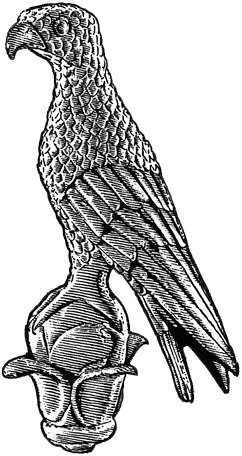 Επώνυμο: …………………………................Όνομα: …………………………….................Πατρώνυμο: ….…………………………….....Αριθμ. Μητρώου: ……………………………Κιν. τηλέφωνο: …………………................e-mail: ……………………………………………...Προςτη Γραμματεία του Τμήματος ………………………………………………………………………του Πανεπιστημίου Ιωαννίνων Παρακαλώ να κάνετε δεκτή την αίτησή μου για ……………………………………………………………..…………………………………………………………………….………………………………………………………………………………………………………………………………………….           Ιωάννινα, …/…/20…                  Ο/Η Αιτών/ούσα   (ονοματεπώνυμο & υπογραφή)